   *    *   *  30  *  *  *  San PabloApóstol de los GentilesFue el apóstol que Dios eligiódespués de su Ascensióny después de haber sido perseguidor de la IglesiaEl sentido de la misión de San Pablo lo  define la Providencia divinaque le transformó con su apariciónen las cercanías de Damasco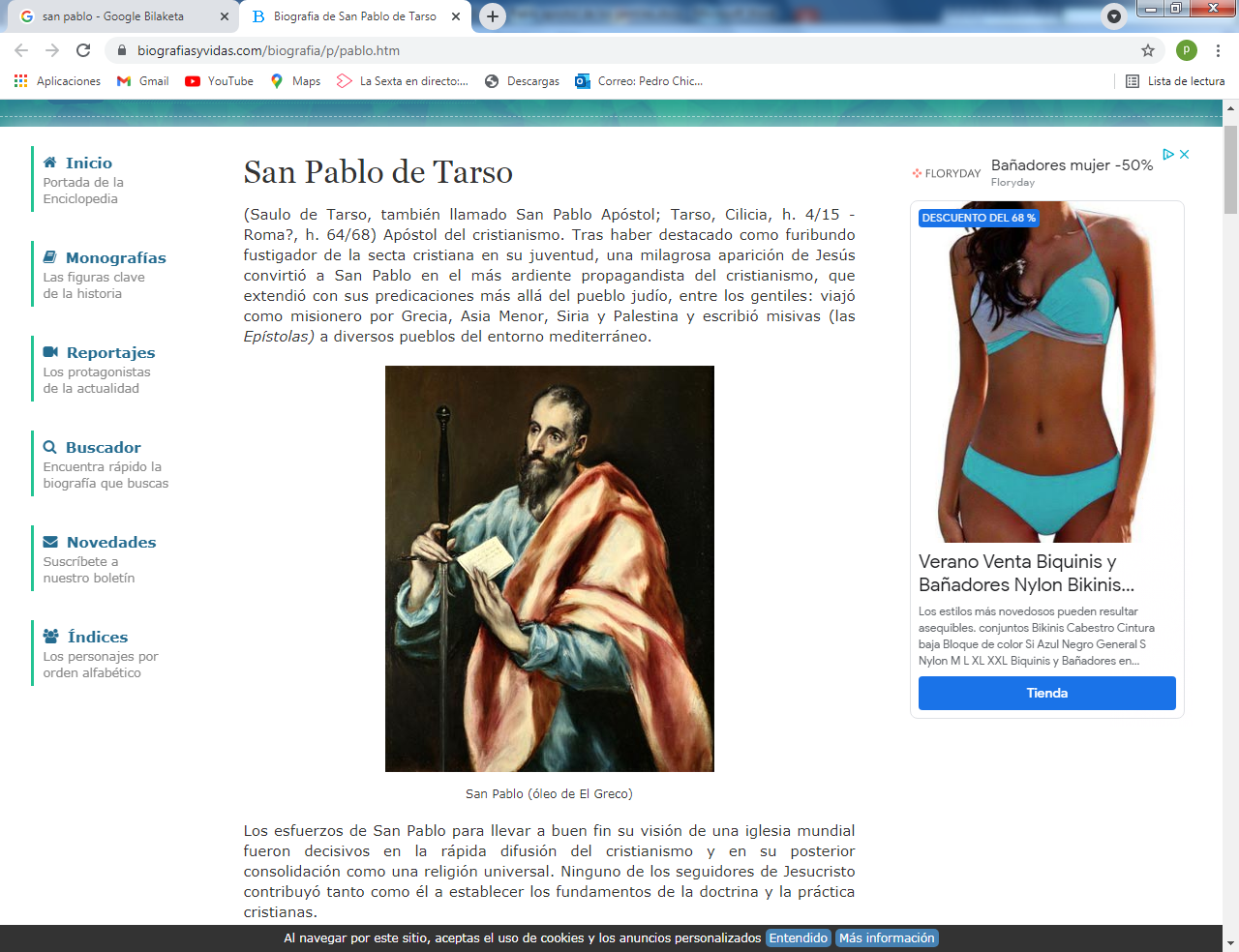 Hay que destacar la confianza Un chico que se llama Pablosiente especial curiosidad por Saulo,que era en nombre romano Pablo,y que era por él admirado por su nombrey luego por los hechos  que se recogen en este relato     1- - - - - - - - - - - - - - - - - - - Saulo en la Escuela de Ganaliel   Era un israelita fiel a la ley de Yaweh. Habia nacido en una colonia  romana de Asia menor, en la ciudad de Tarso, en donde todos los que nacían en ella tenían la dignidad de ciudadanos romanos por concesión del Emperador     Saulo tenia familia en Jerusalén, y por eso la familia de Tarso le envió a la ciudad santa para que estudiara la ley y sus idiomas en la escuela del escriba y doctor Gamaliel.  Estuvo presente en la muerte del diacono S. Esteban, guardando los vestidos de los que le apedrearon, debido a que él era menor de edad. Con todo participó con pasión en la persecución contra los "nazarenos", que era el nombre que se daba a los seguidores de Jesús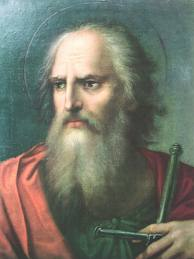 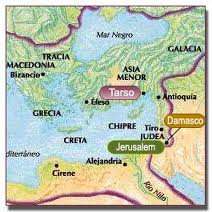 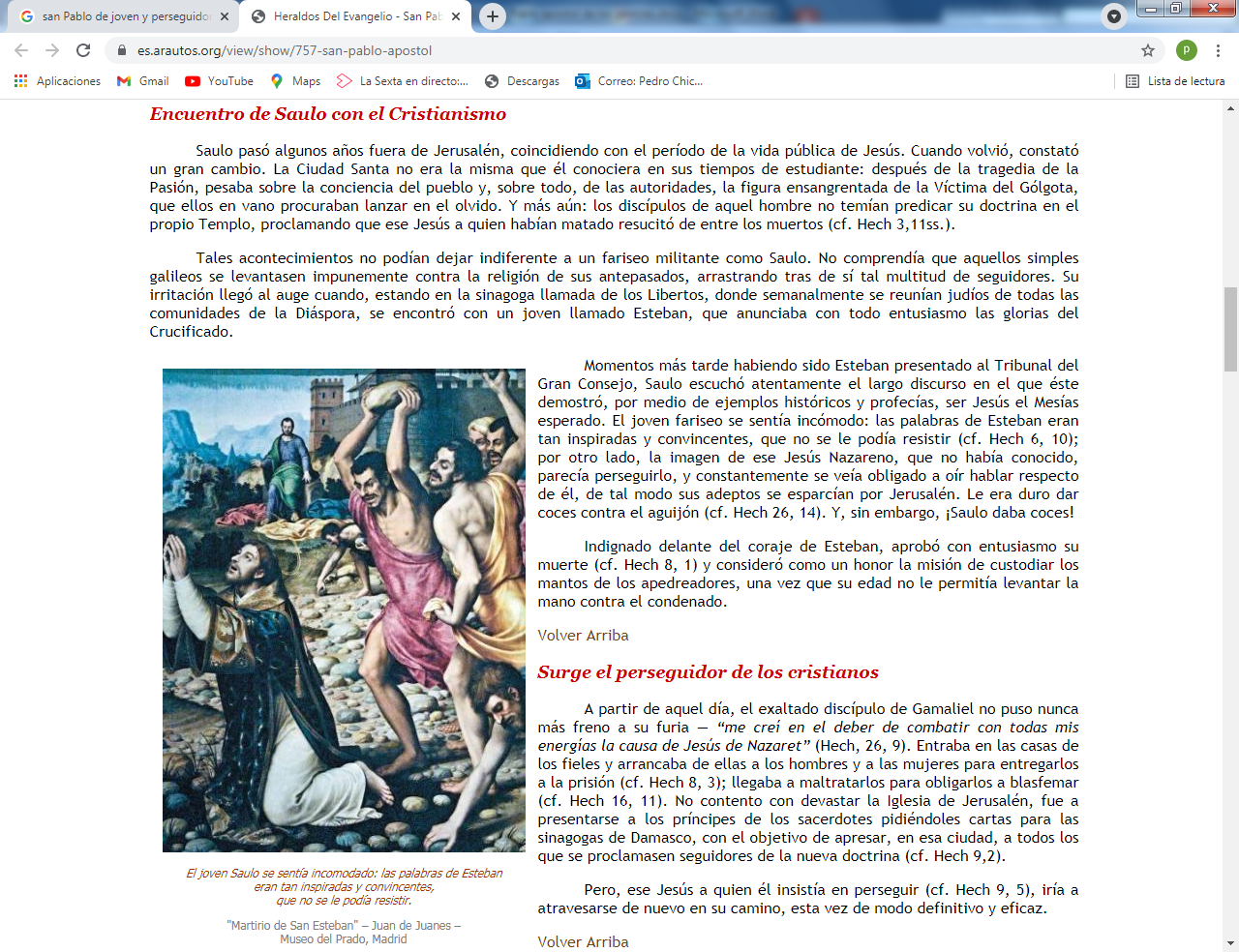 2- - - - - - - - - - - - - - - - - - El camino de Damasco    Los sacerdotes del templo le dieron la misión de perseguir a los nazarenos en ciudades ajenas a Jerusalén, como era Damasco, capital de Siria. En las cercanías de la ciudad un resplandor intenso le arrojó al suelo y una voz le dijo: "Saulo, Saulo, por qué me persigues".    Lo acompañantes no oyeron, pero Pablo respondió él: "¿Quién eres, Señor?"   Jesús le dijo. "Soy Jesús al que tu persigues."   "Y que quieres, Señor?", dijo Saulo temblando.   Jesús le mandó entrar en la ciudad, aunque se quedó sin vista. Allí le dirían lo que debía hacer.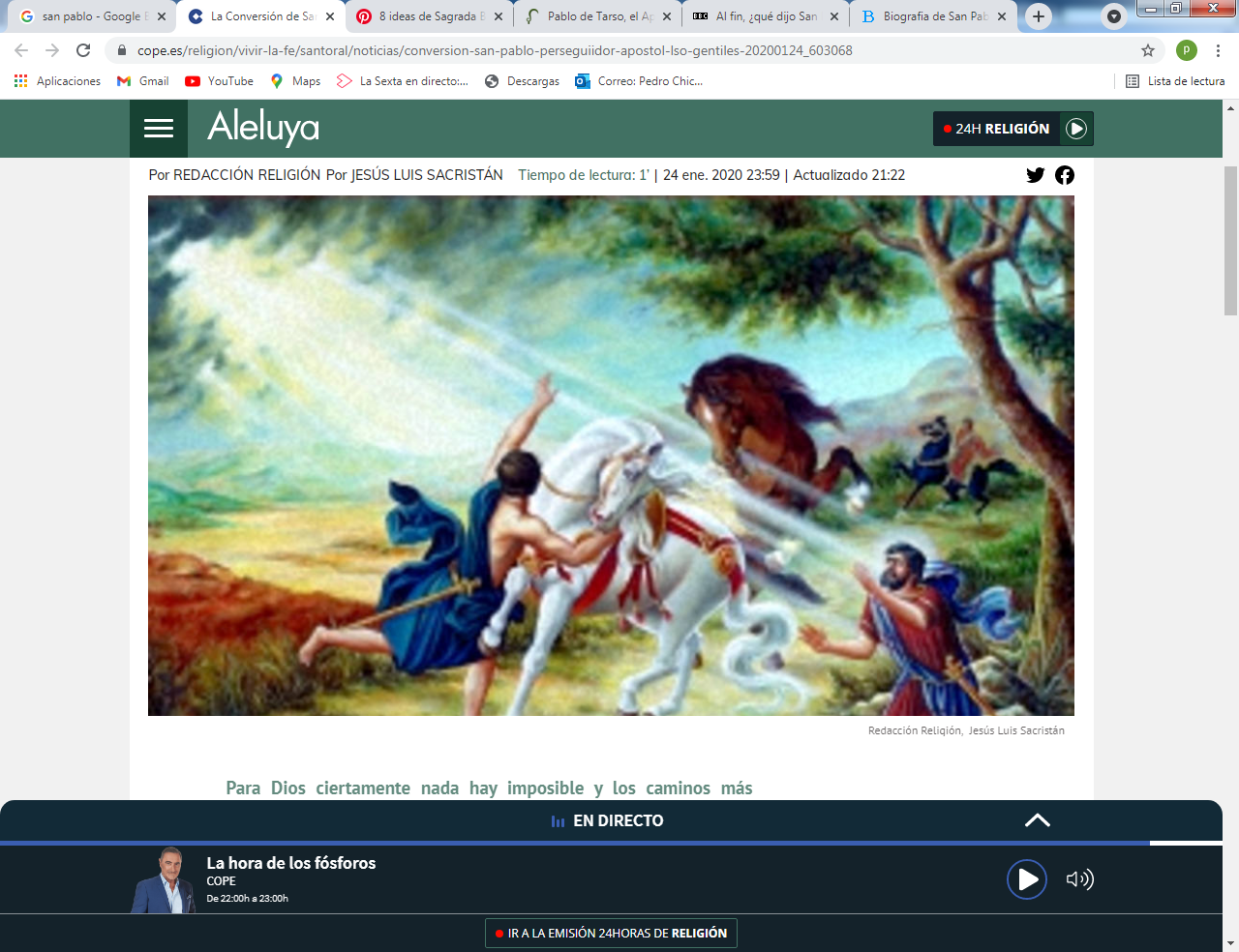 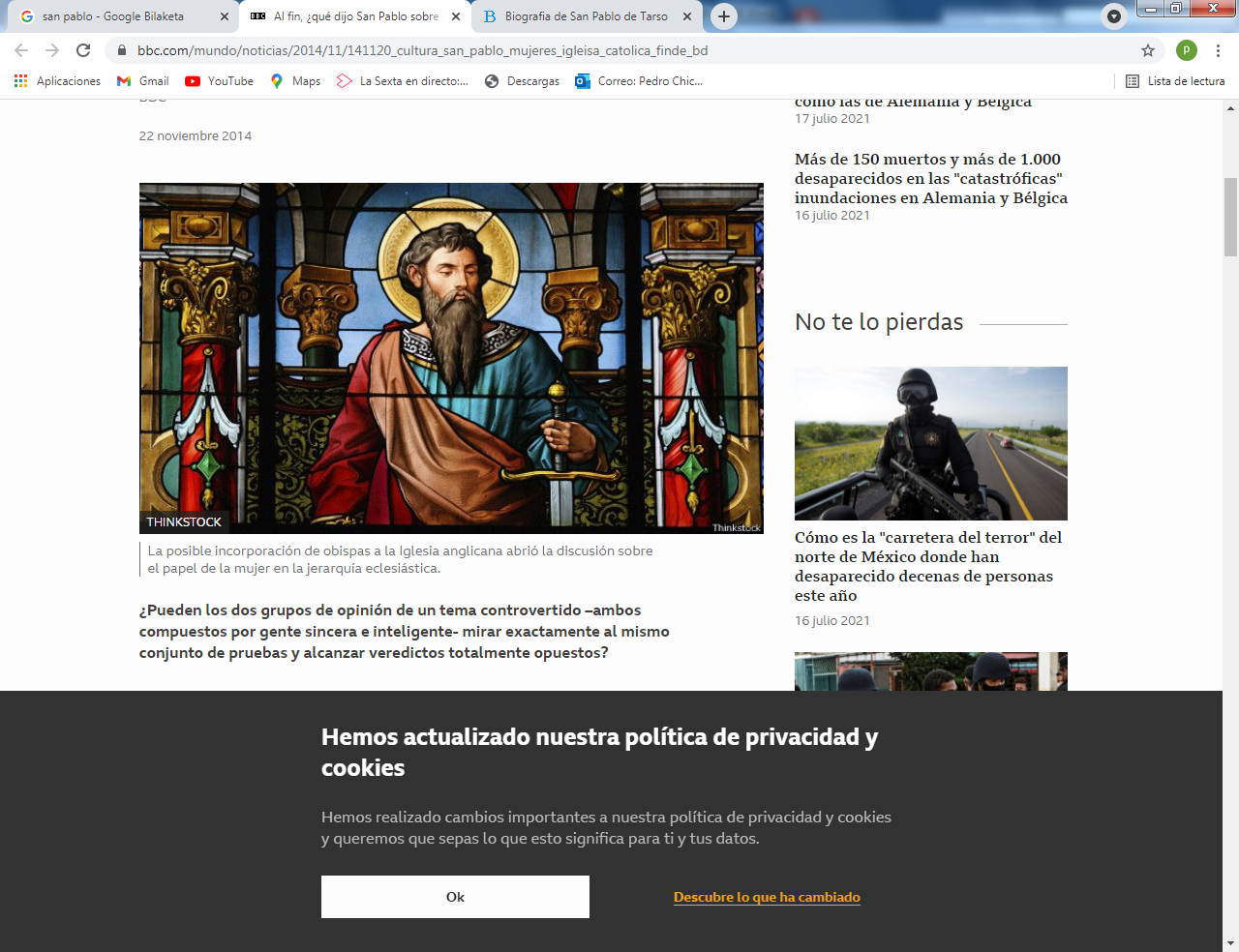    En esa visión terminó la vida de Saulo el perseguidor y comenzó la vida de Pablo el defensor de Jesús por el mundo entero.  El chico Pablo, leyó el nombre de Saulo, y pensó: "No se llama como yo, que me llamo Pablo". El profesor de la escuela donde iba le explicó pronto que Saulo era nombre judío. Pero Saulus entre los romanos se decía Paulus. Y por lo tanto era lo mismo. Pero que los nombres no dicen lo que son las personas. "Tú te llama Pablo, pero en inglés y en francés te llamas Paul y en ruso Pavel y se escribe en ruso Павел. Le gustó la explicación a Pablo.  3- - - - - - - - - - - - - - - -  --    Mensajero cristiano y  viaje primero (años 46-49)   Saulo se llamó pronto Pablo en Damasco y comenzó a predicar todo lo que los cristianos le enseñaron, que era lo que Jesús había dicho y enseñado. Los judíos de la ciudad le quisieron matar al cabo de unas semanas. Y los cristianos una noche le sacaron por las murallas y le pidieron que se fuera a su ciudad  de Tarso  con su familia.   Como en la gran ciudad de Antioquia, al norte, los cristianos se multiplicaron mucho, y allí se empezaron a llamaron cristianos y no nazarenos, un cristiano de allí, Bernabé, fue a Tarso y le pidió a Pablo que viniera con él a Antioquía.   Eso hizo. Con Bernabé y un sobrino de Bernabé llamado Juan Marcos, pronto hicieron un viaje corto por la zona y se animaron luego a ir hasta la isla de Chipre para anunciar el Evangelio de Jesús. Fue el primer viaje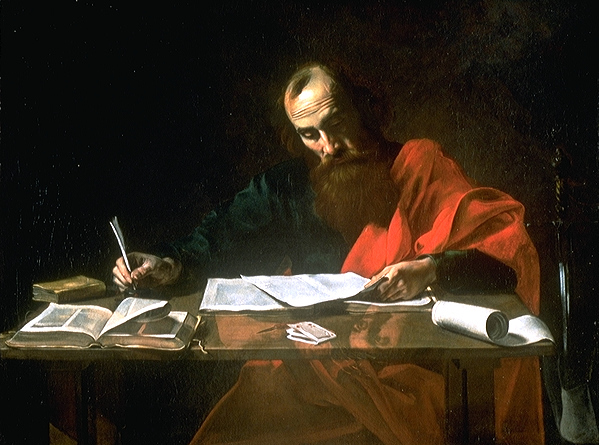 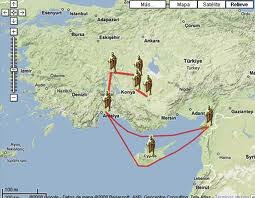 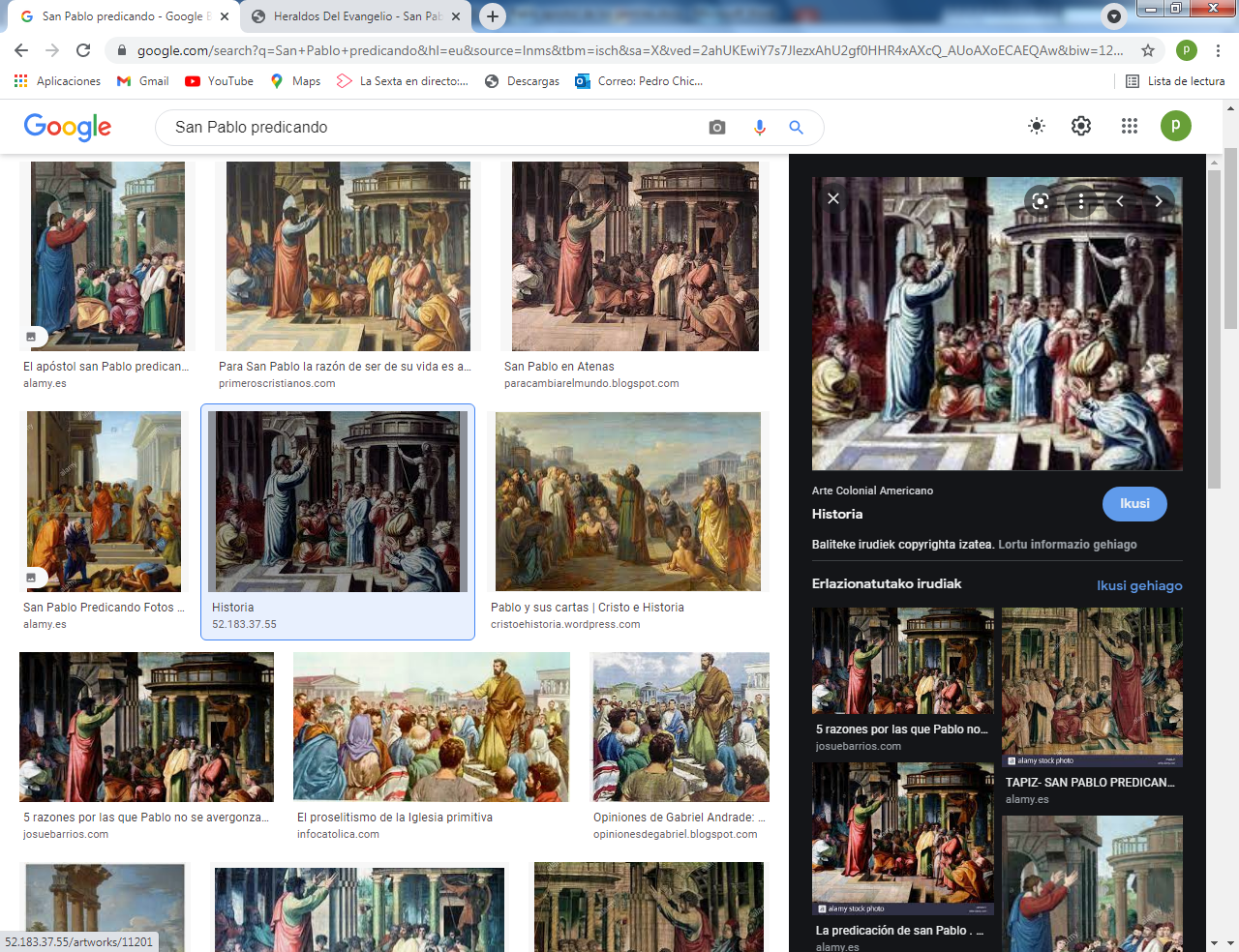     Pablo hablaba muy bien y sobre todo contaba cómo había sido la llamada de Jesús y admiraba a la gente. Los judíos le escuchaban, pero parte de ellos le llamaban traidor, por haber dejado de perseguir  a los cristianos. Los gentiles, que eran los no judíos,  le admiraban y comparaban lo que decía Jesús con sus ídolos. Y se iban haciendo cristianos y se bautizaban en el nombre del Señor Jesús.4 - - - - - - - - - - - - - - - - - - -   El problema de los Gentiles (ño 52)  Cada vez se iban haciendo cristianos muchos gentiles, más que judíos. Y los cristianos más  tradicionalistas empezaron a poner problemas porque los gentiles no estaban circuncidados y comían cualquier tipo de alimento. Los judíos que se hicieron cristianos empezaron  a dudar de si todos los convertidos tenían que cumplir la ley de Moisés.  Pablo defendía que la libertad era para los cristianos. La ley para los que no entendían la libertad que Jesús había anunciado y proclamado los profetas.  Fueron Bernabé y Pablo a Jerusalén a consultar  a Pedro, Santiago y Juan. Alli le dieron la razón a Pablo. Y mandaron una carta a Antioquía, cartas de la libertad, que decía que el cristiano era otra cosa. Solo lo que Jesús había dicho y no lo que Moisés todavía era considerado como principal, podía decir.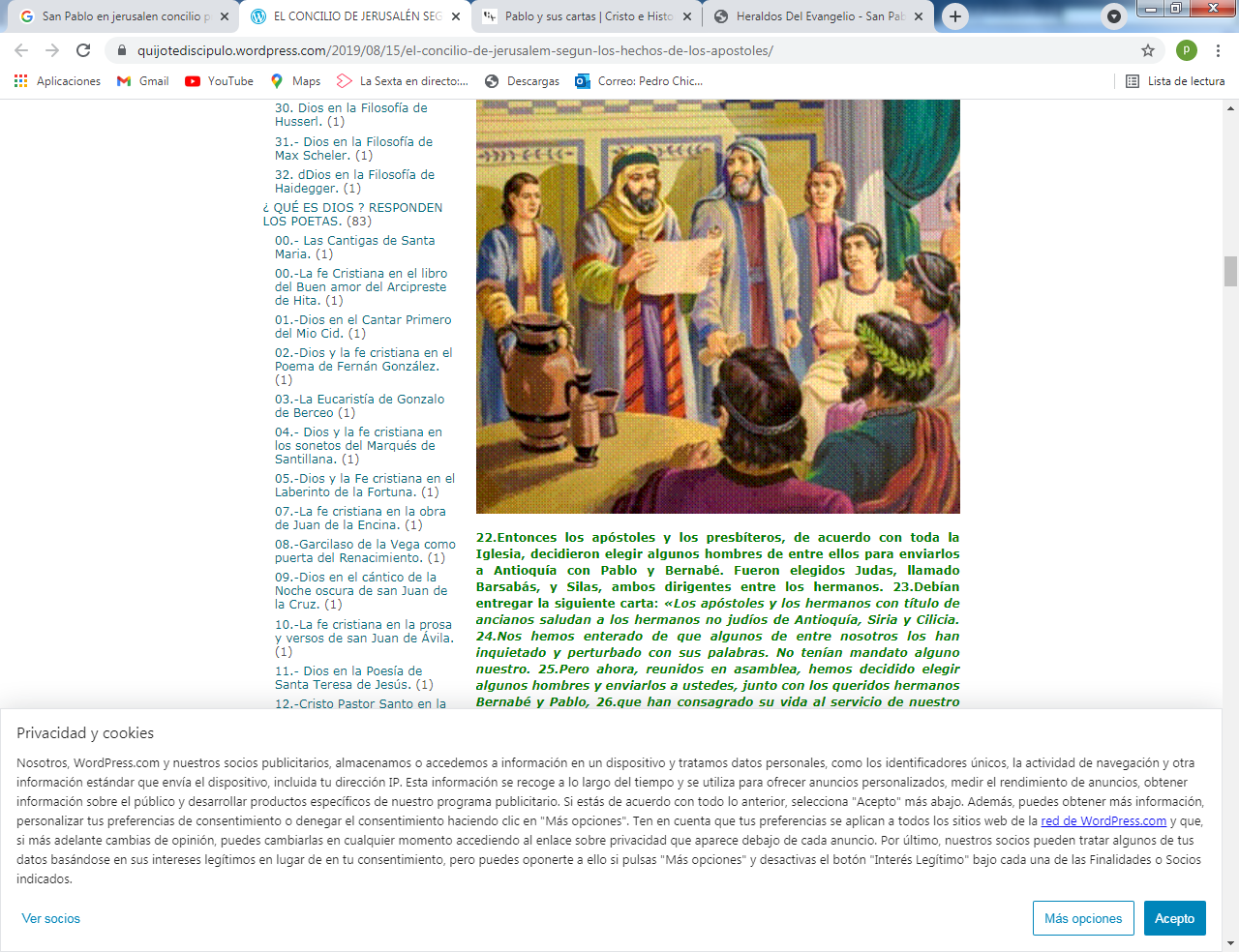 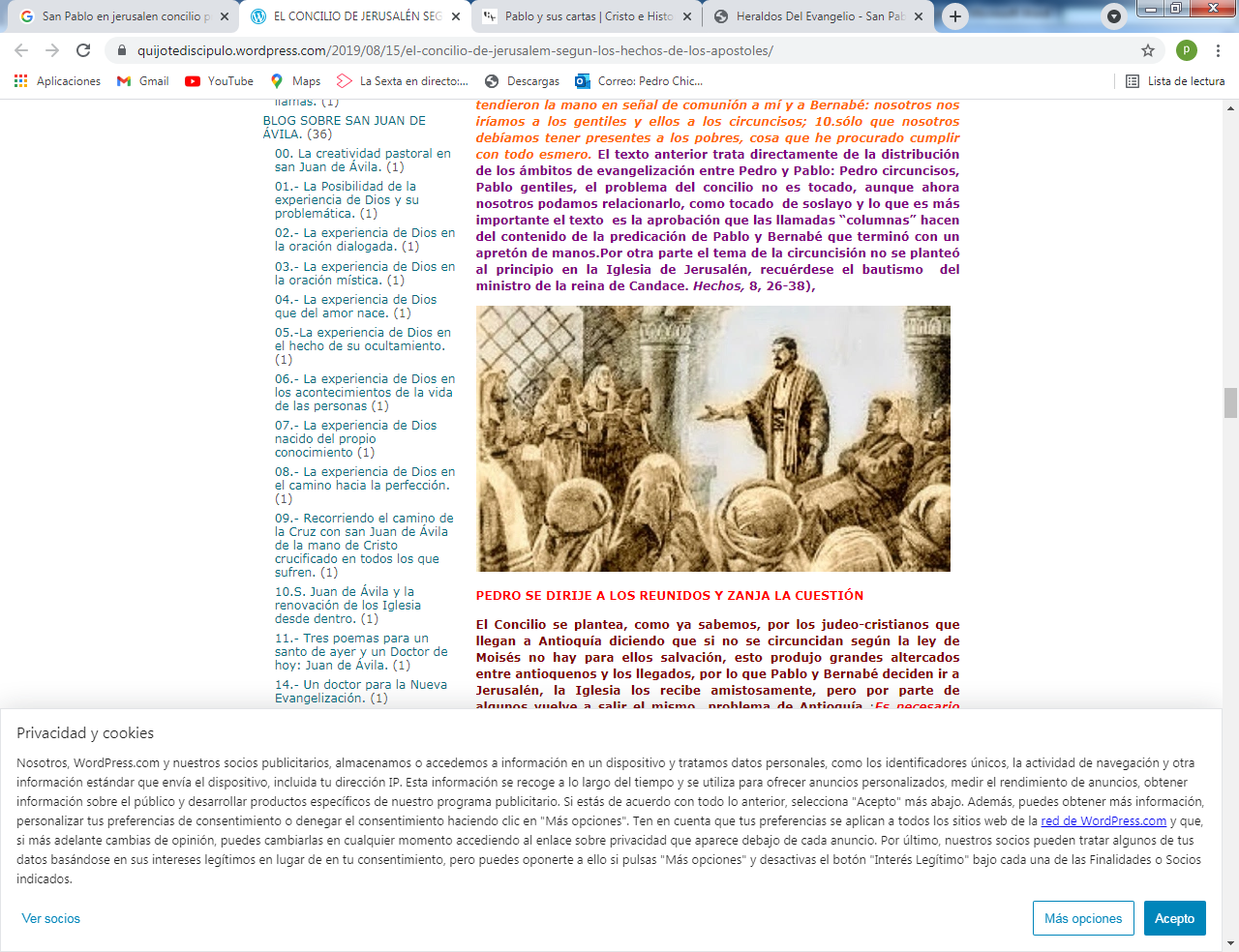 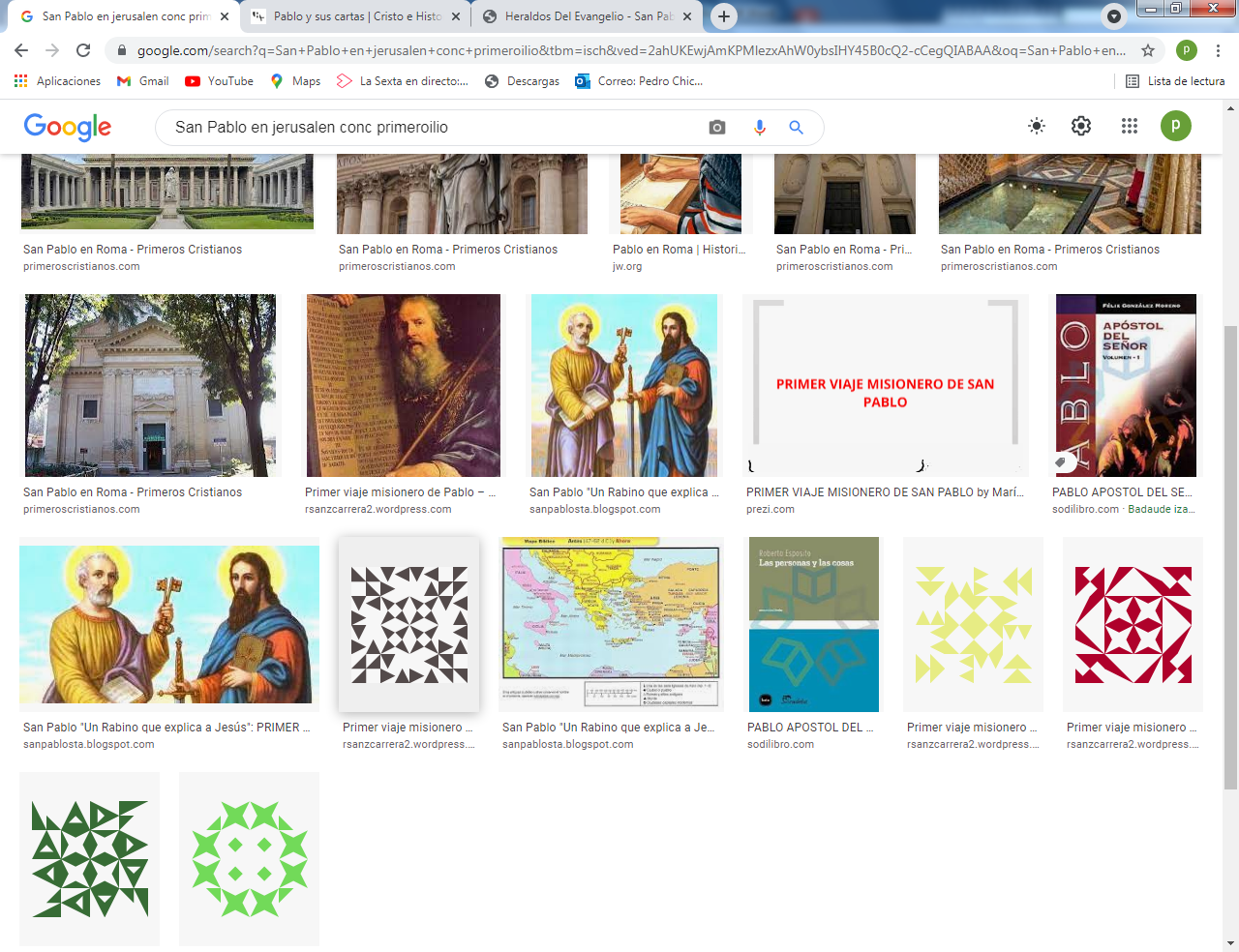    Del encuentro en Jerusalén, salió una carta para todos los de Antioquia declarando que los cristianos eran libres de todas las prácticas judías. Que solo interesaba el Evangelio, la buena noticia de  la libertad cristiana. Pedro y Pablo desde entonces fueron los más admirados por todos los cristianos.  El niño Pablo no hacía más que mirar la espada que tenia S. Pablo en las manos y las llaves que tenia S. Pedro. El profesor se lo explico: "Mira, amigo, que son símbolos, no armas. Pedro tiene la autoridad, que se mantiene hasta hoy en el Papa de Roma. La espada es el sentido de lucha. También hoy hay que luchar. A Pablo le gustó la explicación.5- - - - - - - - - - - - - - - - - -  Viaje  segundo (años 50-52) Al regreso de Jerusalén Pablo dijo a Bernabé que había que volver para animar a la gente, pero ir más lejos. Bernabé quería llevar a Juan Marcos. Pero Pablo no quiso, porque el joven les dejó en Chipre y se volvió para Antioquía. Como no se entendieron  (¿quien tendría la culpa?) salieron de viaje separados. Bernabé quedó solo en Chipre. Pablo se marchó por todos los lugares de Asia menor, que entonces era tres grande provincia de Roma y estuvo casi dos años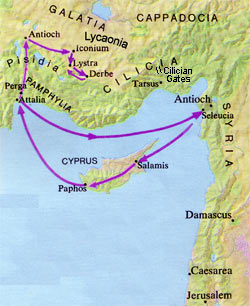 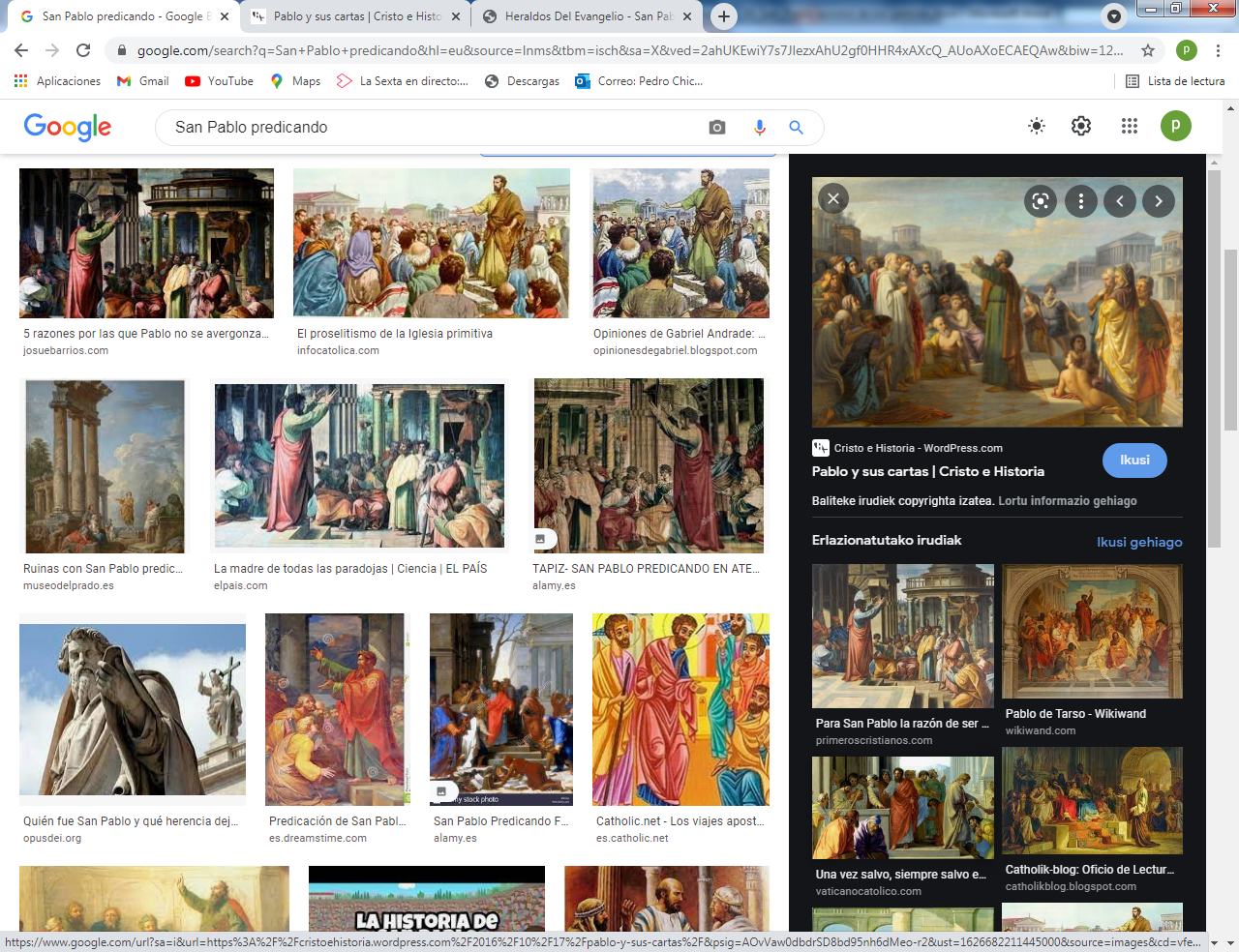 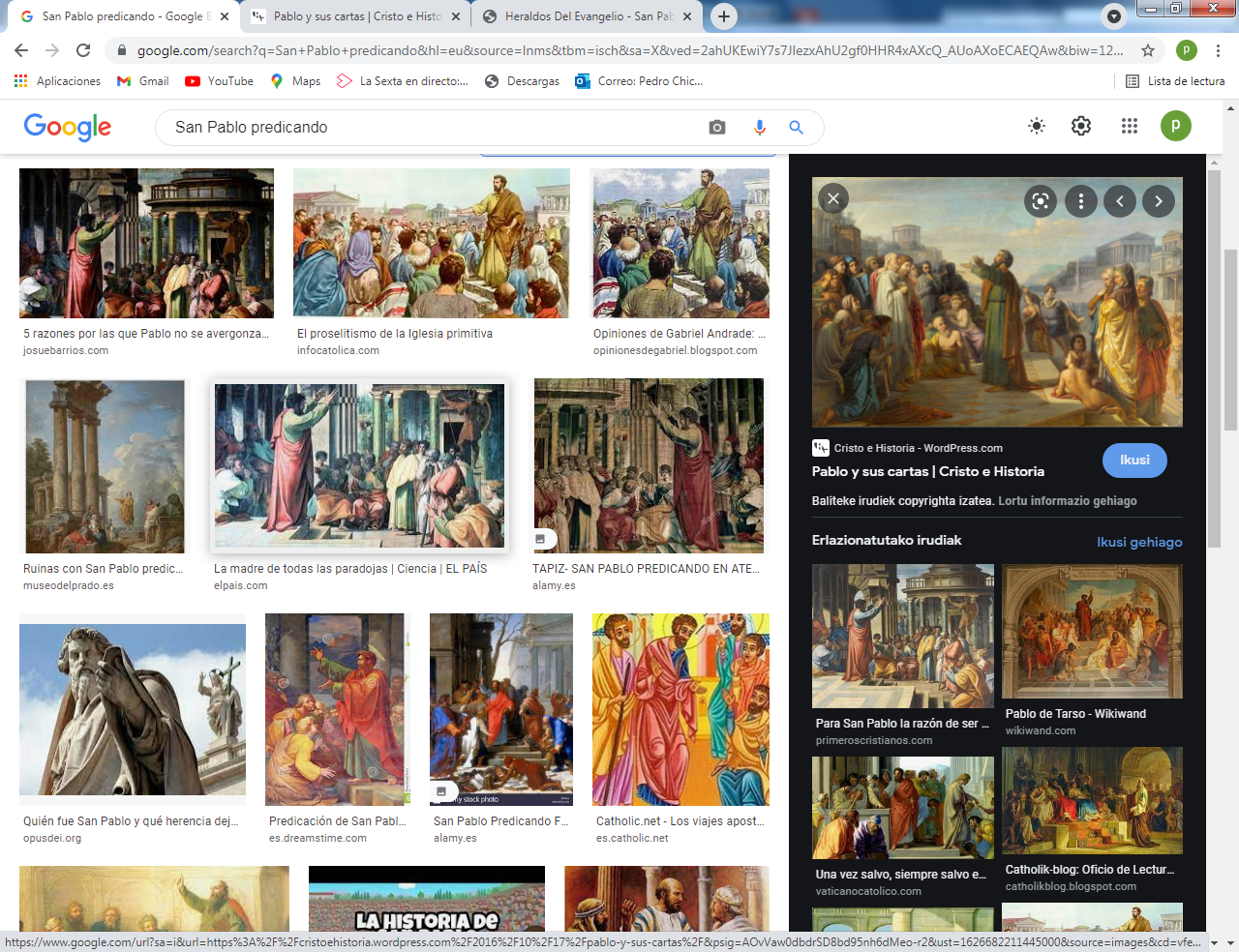   Cada vez  Pablo vio que los judíos se le enfrentaba con más rabia. Y que los gentiles le admiraban y se bautizaban. Empezó a escribir cartas. Las primeras fue a los Tesalonicenes hacia el años 52 . Debió escribir muchas. Sólo 13 han llegado hasta hoy que son las que están en la Biblia  Al enterarse el niño Pablo de que Pablo tenia escritas  cartas y estaban en la Biblia pidió a su madre que había que tener una en casa, pues él quería leer alguna carta de S. Pablo. De hecho la compraron, y Pablo ojeó (miro con los ojos)  y hojeó (pasó las hojas), pero pronto se cansó pues era cartas para mayores.                                                                                                 6- - - - - - - - - - - - - - - - - -  Viajes tercero (54-57)    El viaje más largo y duradero  y también el más atrevido fue el que recorrió para del Asia y que. en un visión, le mandó un anciano ir a  Grecia. Recorrió muchas localidades y multiplicando los gentiles que se bautizaban como cristianos. En uno o dos lugares se originaron protestas violentas y Pablo tuvo que estar en la cárcel.  Llevó con él algunos valientes cristianos como Timoteo y Tito, y también Lucas, que le ayudaban en su  trabajo de tejedor de tiendas, pues Pablo era consciente de que debía trabajar para comer y para pagar los viajes en barco que tenía que hacer.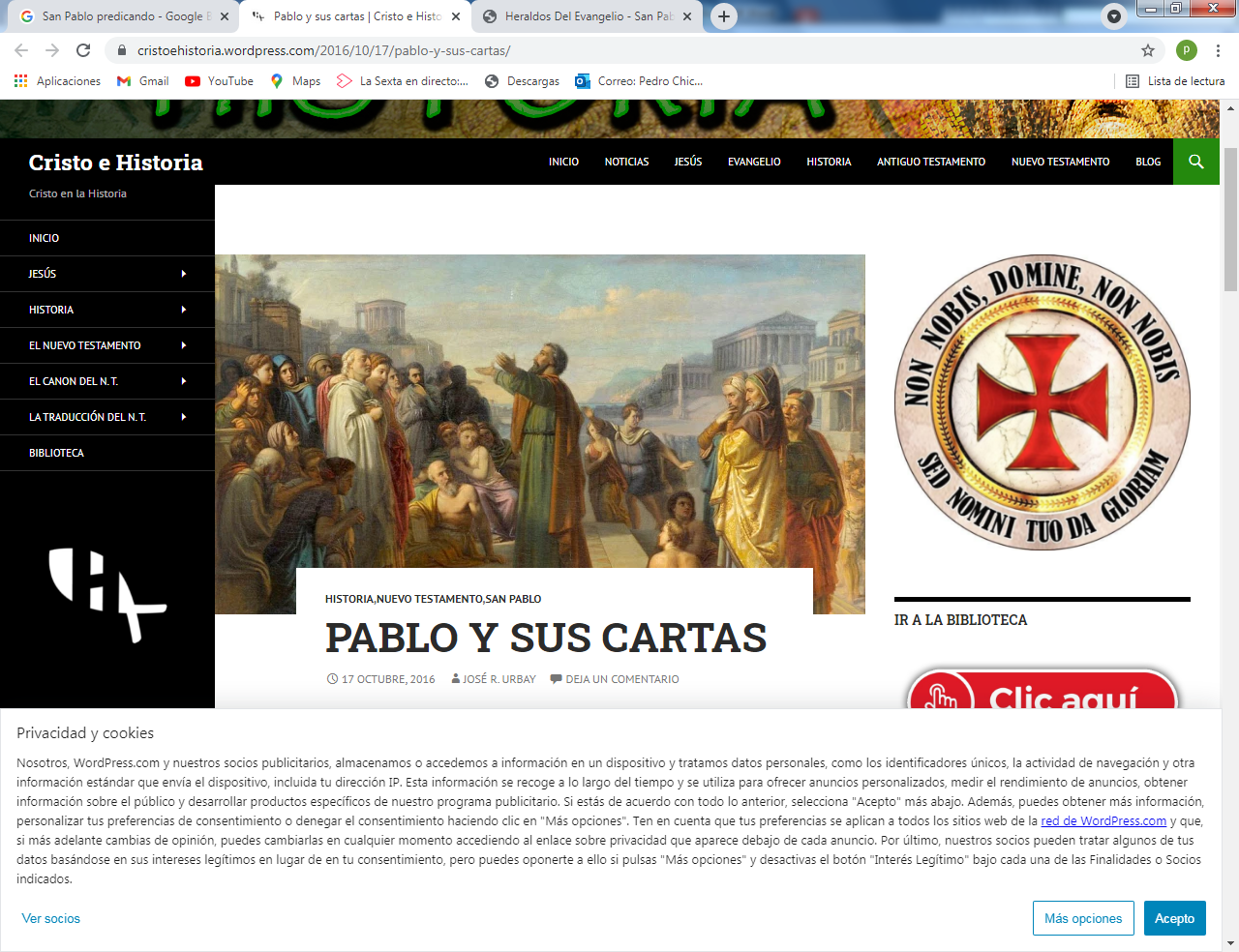 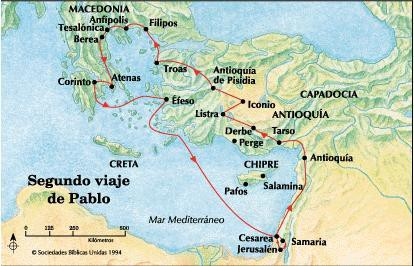 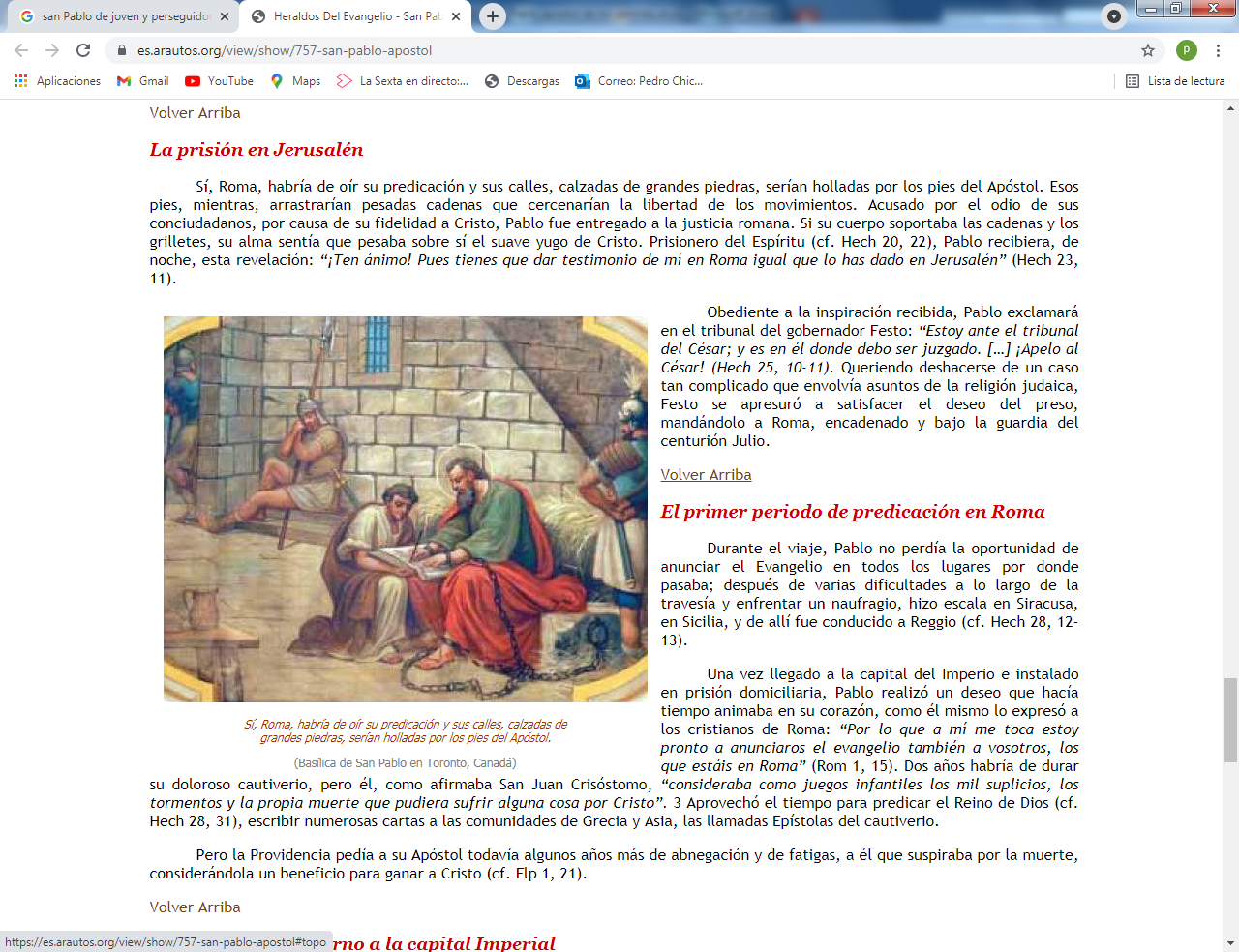   En este viaje hubo muchos incidentes. Y en algún lugar tuvo que encontrarse con las dificultades, Merece la pena recordar su discurso de Atenas, la ciudad de los sabios. Le llevaron al ateneo (sala de los político), y Pablo pronuncio un discurso magnifico. Pero cuando habló de la resurrección de Jesús, casi todos se echaron  reir... "Habla de la resurrección. Es un charlatán". Y le dijeron: "Te oiremos otro día".   Pablo se marchó  a Corinto, donde organizó la comunidad cristiana más importante y a Efeso donde estuvo año y medio     Lo de Atenas le gustó mucho al niño Pablo, porque fue un discurso "filosófico" y Pablo dijo que había visto un altar al Dios desconocido. Y les dijo que ese Dios era el que el venia  dar a conocer." 7 - - - - - - - - - - - - - - - - - -  A Jerusalén, apresado en el Templo y enviado a Roma     La limosna que traía para ayudar a los hermano de Jerusalén le movió a ir a l ciudad santa. Hizo una visita en el templo para rezar. Y al verle allí algunos judíos enemigos organizaron un tumulto para que fuera matado por ser cristiano.       Los soldados romanos que vigilaban le cogieron y como el tumulto seguía determinaron aplicarle el castigo de los 39 latigazo. Pablo dijo que eso no podían hacerlo a un ciudadano romano. Entonces le llevaron a la prisión, pero 40 judíos fanáticos determinaron matarle como fuera.      El tribuno o jefe de los soldados determinó llevarle a Cesarea, en la costa, donde tenía su sede el procurador que era el que mandaba en toda la Judea.  Este estuvo a punto de entregarle a los sacerdotes del templo que vinieron a acusarle. Pero Pablo apeló como ciudadano romano a que fuera llevado a Roma preso.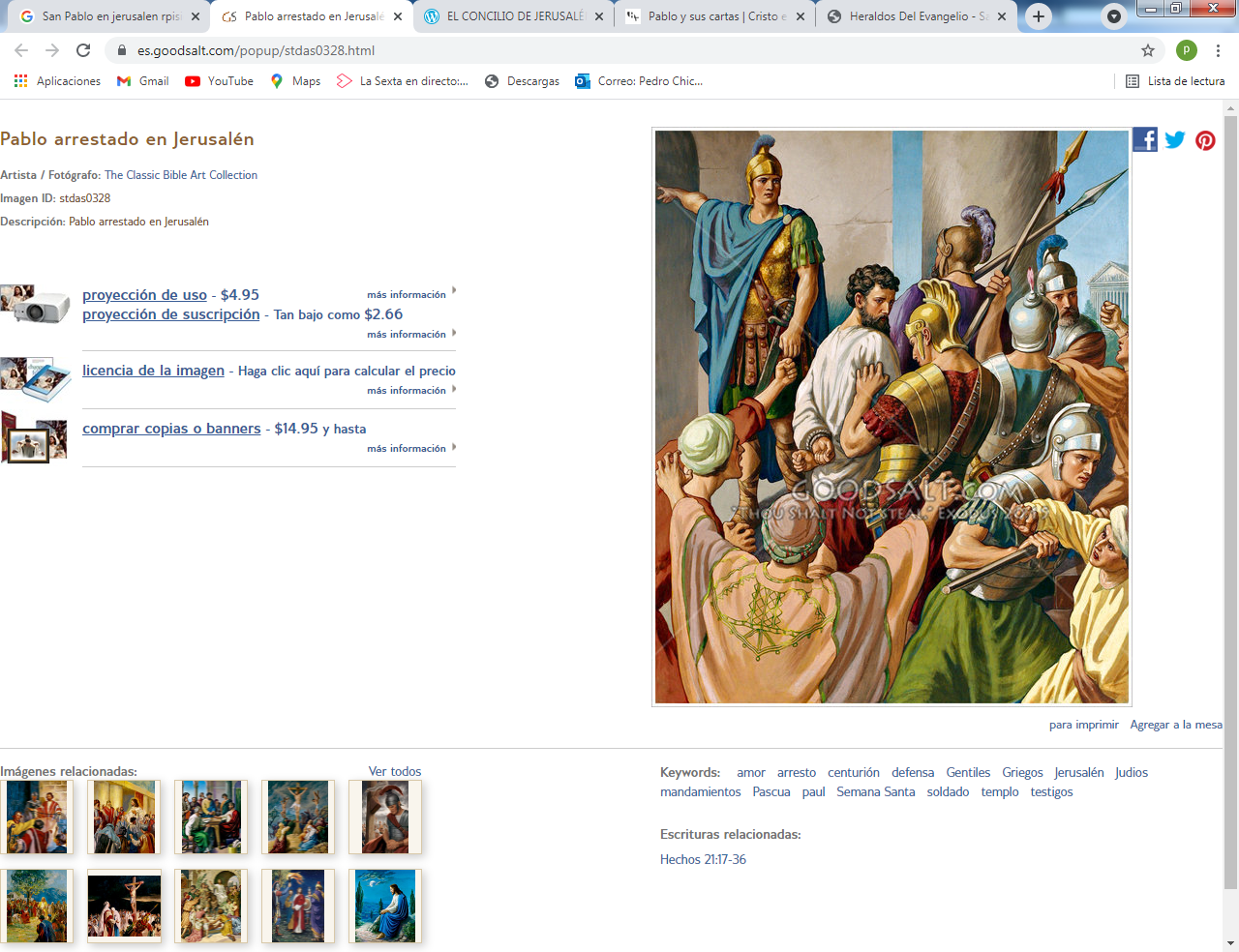 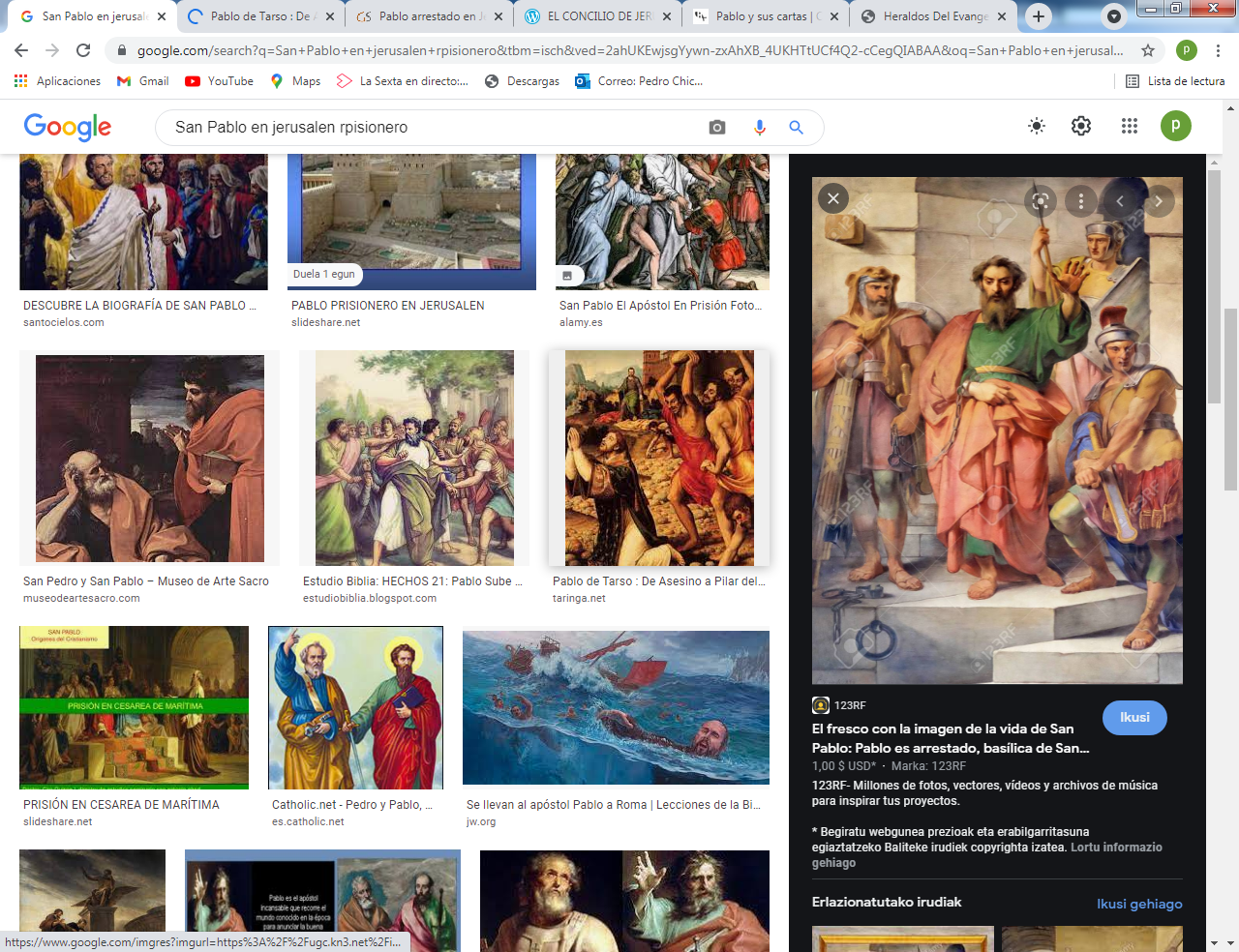 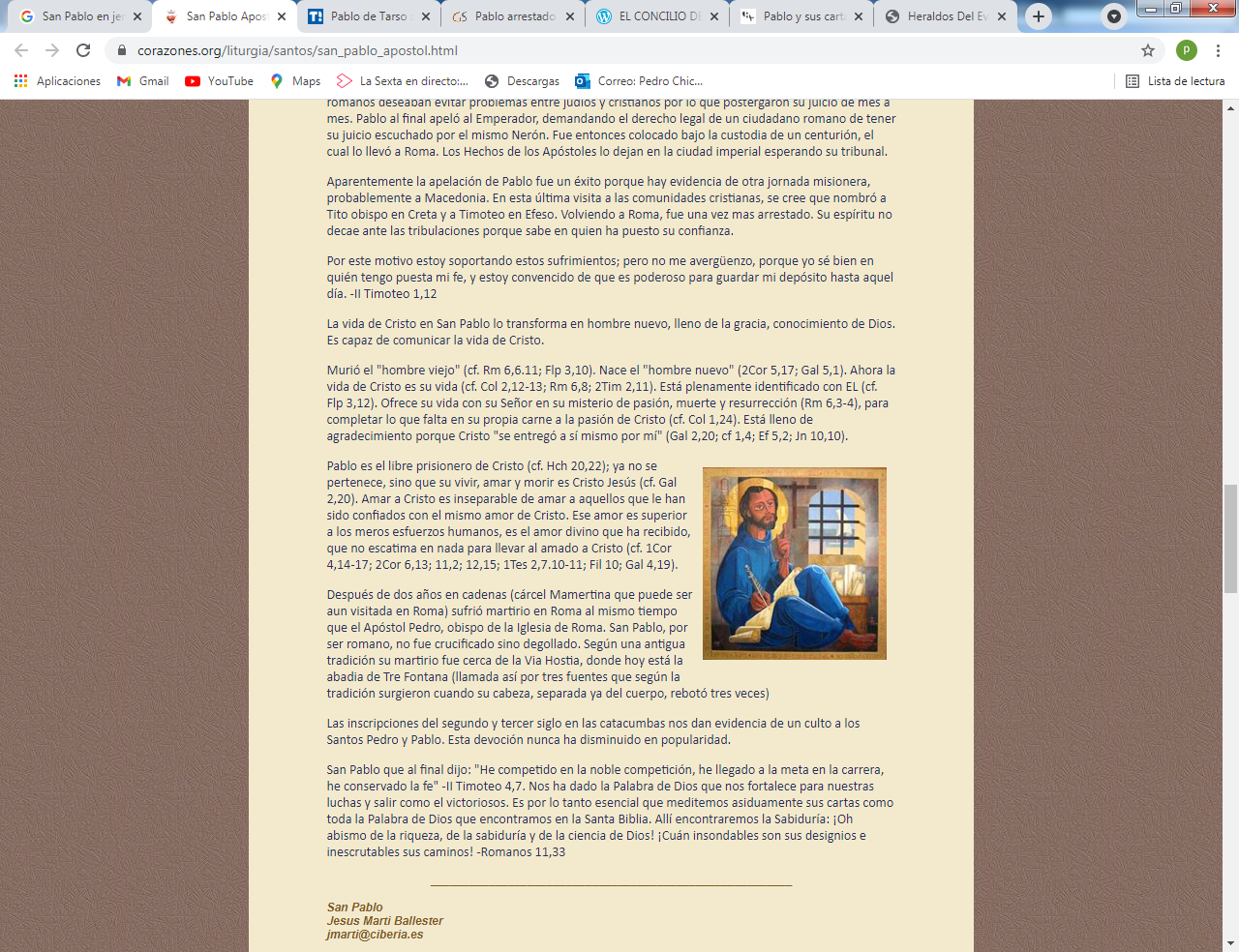   El niño Pablo estaba hasta intranquilo, porque el Apóstol Pablo en todas partes encontraba dificultades. Su profesor le dijo que las dificultades y los enemigos son normales para los que luchan por la verdad y la extensión del Evangelio. Pablo dijo: "Pues entonces no sé si yo podré ser mensajero de Jesús". El profesor le respondió: "Entonces cambia de nombre. Ponte Filiberto en vez de Pablo". Reaccionó el chico. "No, que yo seré como San Pablo".8- - - - - - - - - - - - - - - - - -  Viaje como prisionero   El viaje de Pablo hacia Roma se hizo en un barco con otros prisioneros y soldados que los guardaban. Pero a mitas del camino se desató una tremenda tempestad, que puso el barco en peligro y en que se ahogaran las 276 personas entre marineros, soldados y presos llevaba. Después de 14 días en medio de la tormenta, la nave fue arrojada a la costa de Malta y se deshizo teniendo todos que salvarse a nado o en maderas que lograron coger en las manos.     Pablo les dijo a todos que el llegaría a Roma, pues el tenía que dar testimonio ante el emperador. En Malta lograron embarcar en otra nave y varios días después entraron el puerto de Roma.  A Pablo le permitieron residir con cadenas en una casa particular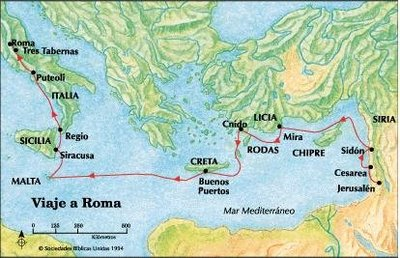 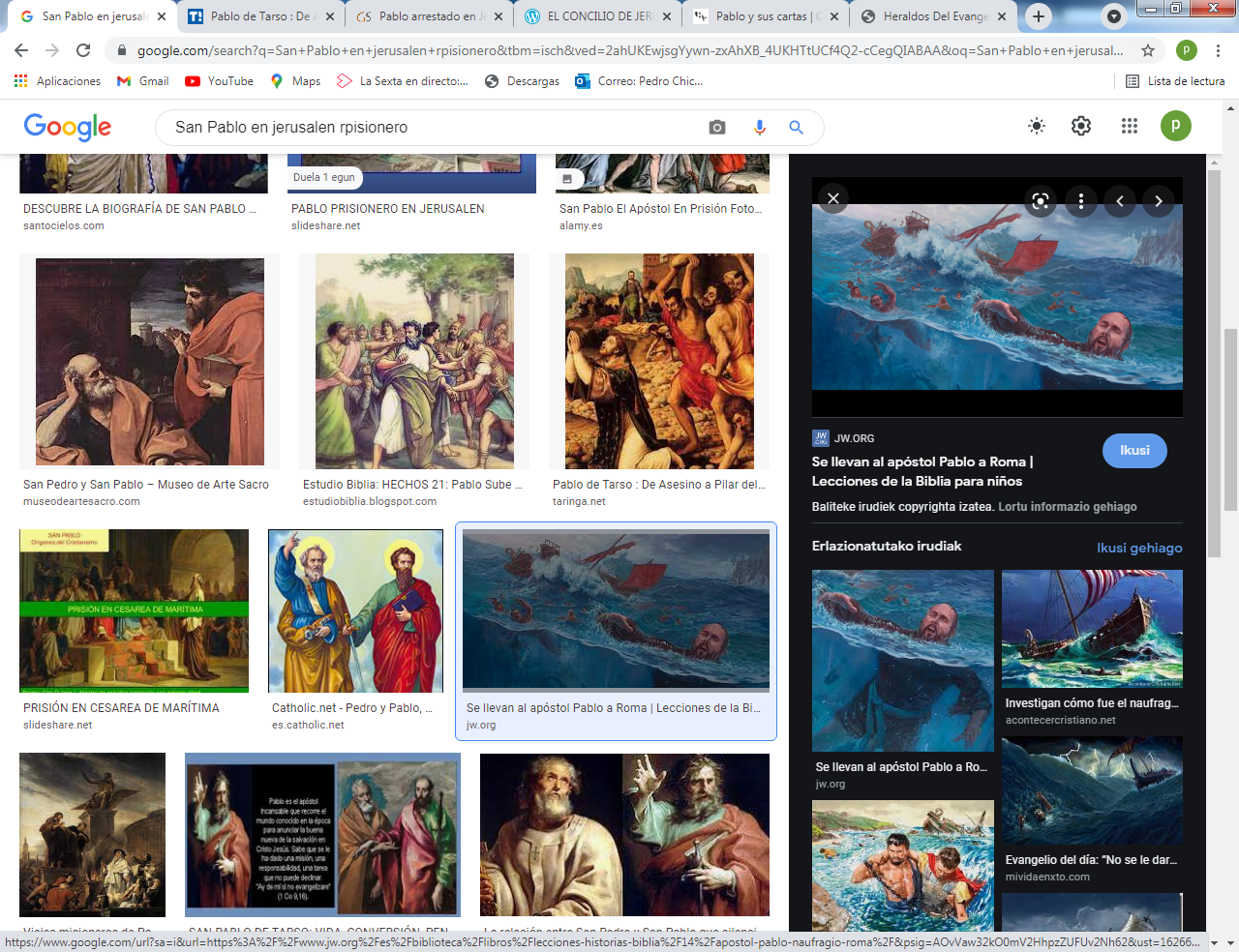 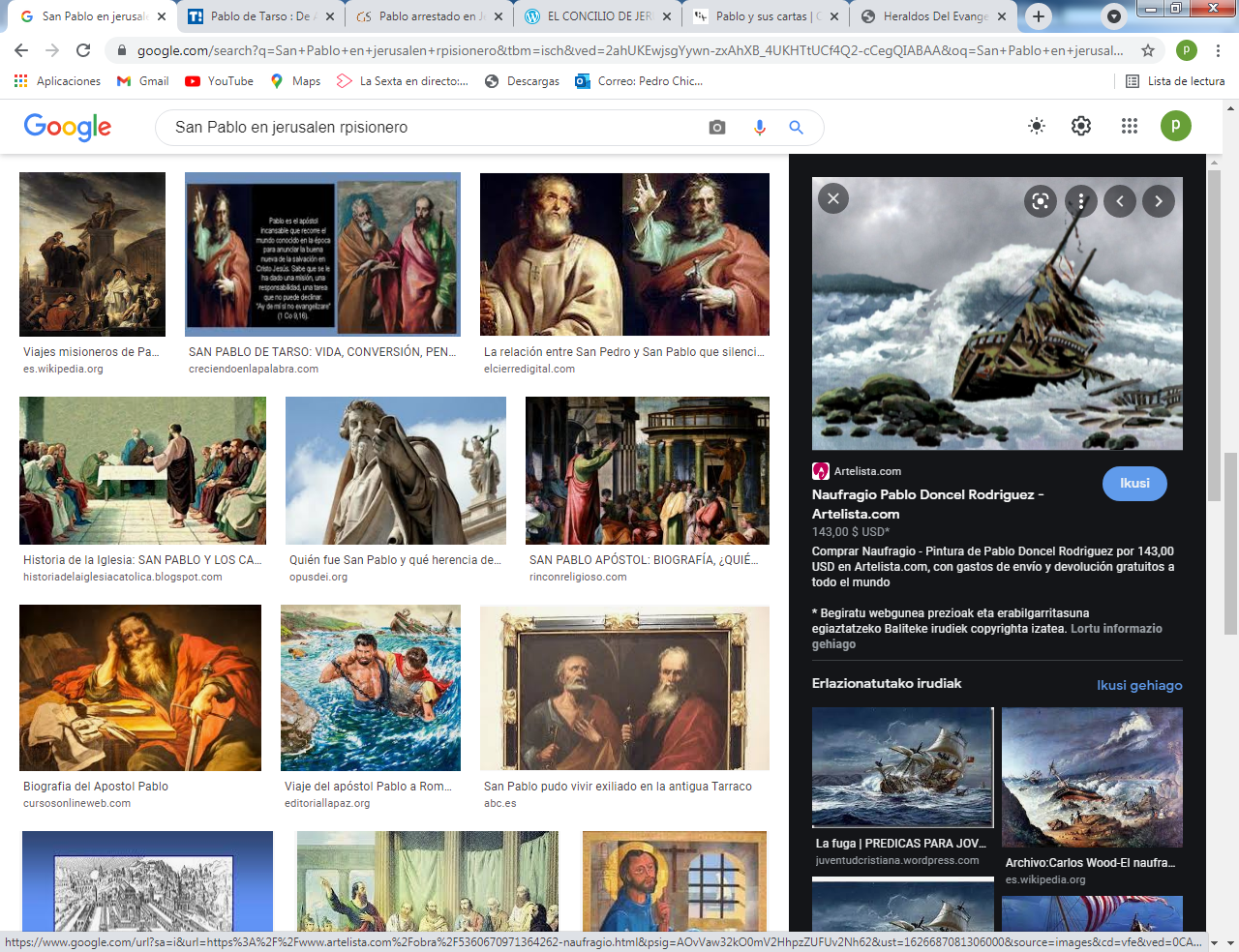    La pista de Pablo se pierde en Roma. Los datos son los que Lucas, que con Pablo iba, y fueron escritos en los Hechos de los Apóstoles. Se estima que la estancia en Roma de Pablo duro dos años , del 58 al 60   Y que como los acusadores del templo allí no llegaron, al terminar ese tiempo le dejaron libre y Pablo siguió su camino en diversos viajes.   El niño Palo se quedó un poco desairado, pues al  existir en ese momento ya no había cosas que contar de Pablo, pues se habían salvado del mar y ahora se encontraba solos en Roma . El niño Pablo se dijo. "Pues me tendrá a mi siempre para ser valiente como él."9- - - - - - - - - - - - - - - - --   Pablo en Roma y  viajes desconocidos  La figura de San Pablo se pierde. Le quedaron de vida cuatro o seis años. Nadie sabe a dónde viajó o en que pasó esos años. Es casi seguro que visitó diversas cristiandades y es posible que se llegara hasta la provincia romana Tarraconense. En la catedral de Tarragona (Tarraco Nova) hay una piedra donde la leyenda dice que se subía allí  para predicar. Y que en la zona catalana organizó también varias cristiandades,  Puede que sea verdad. Pero es seguro que si no fue ahí , en otros sitios siguió anunciado el mensaje de Jesús, Y que lo hizo entre gentiles.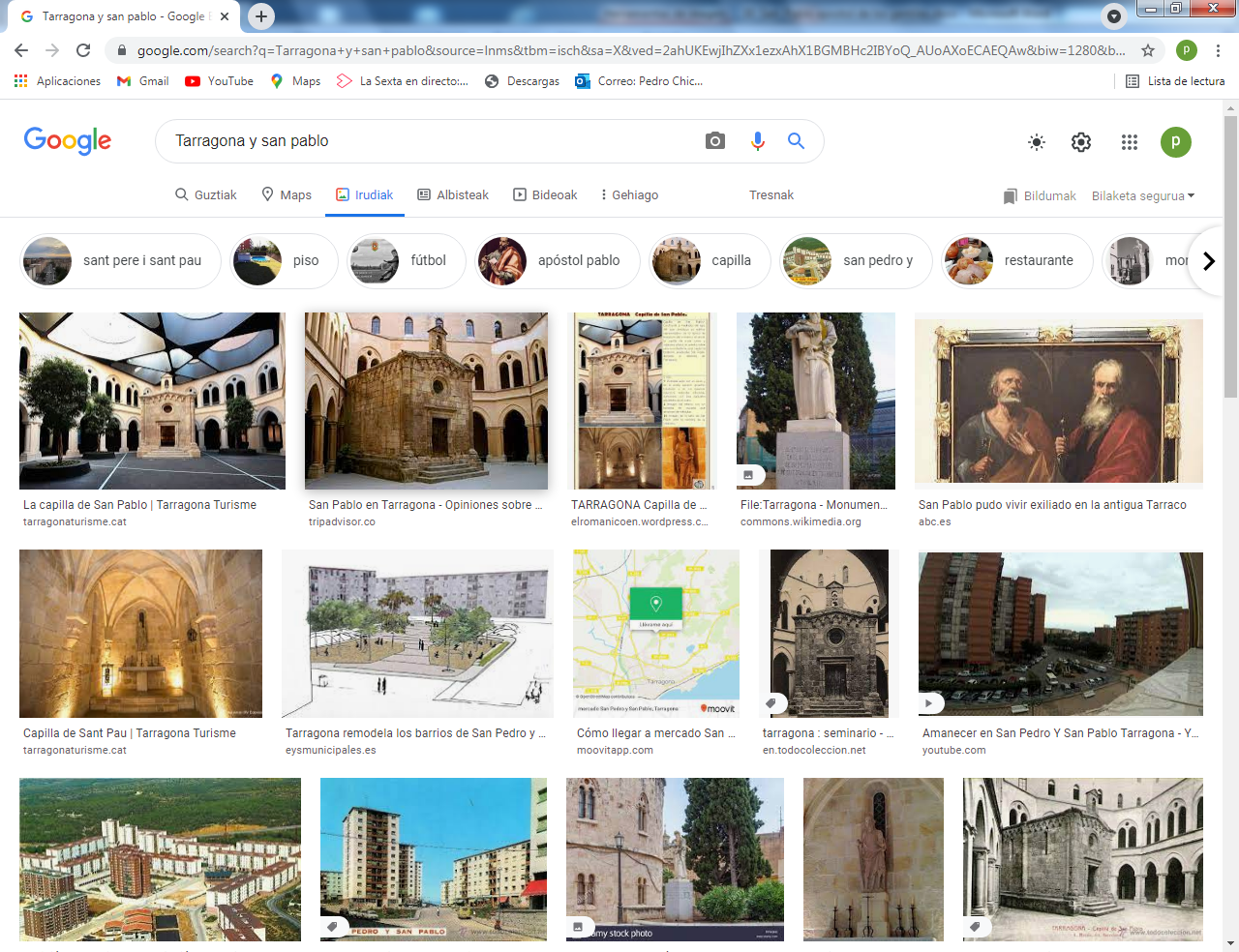 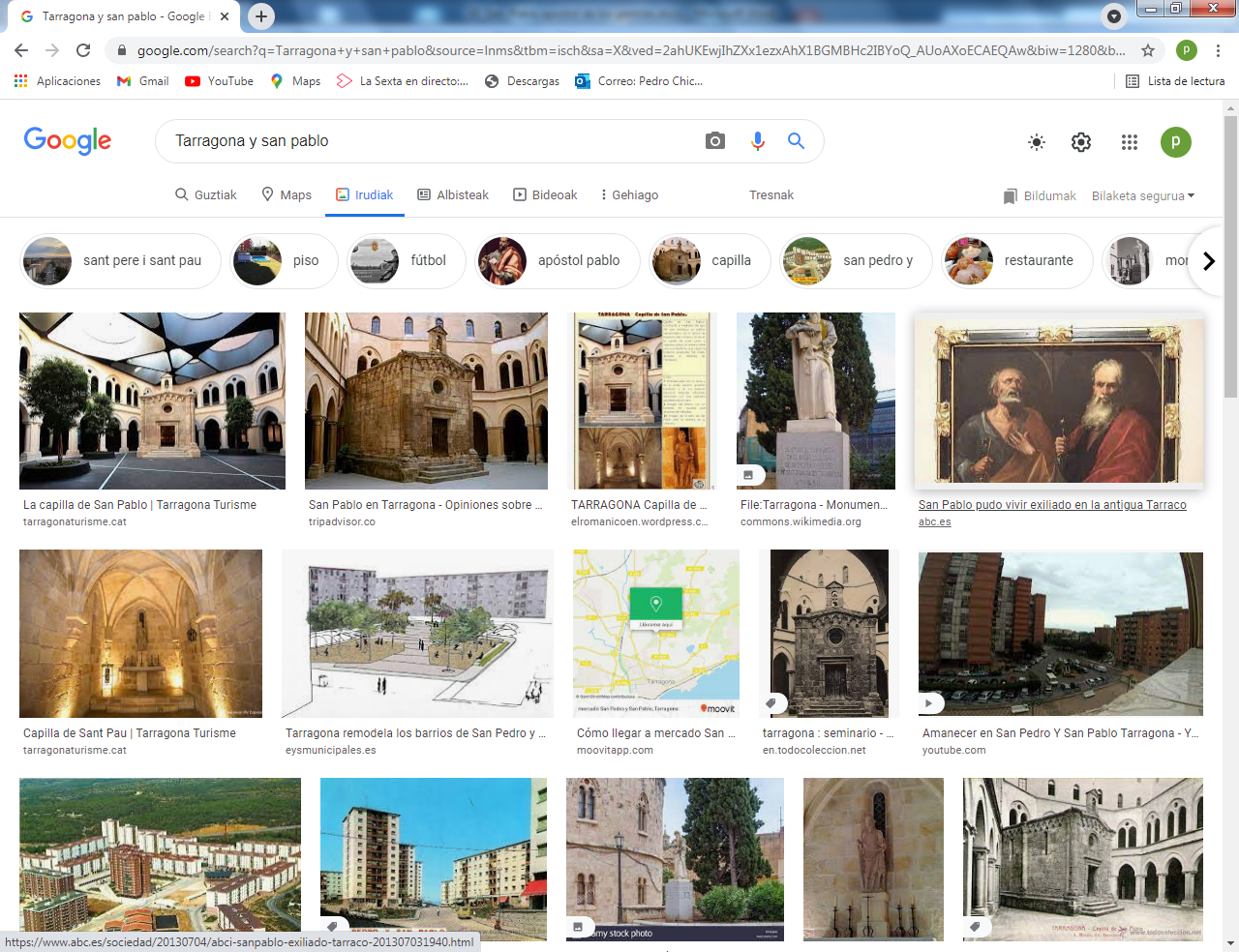 10 - - - - - - - - - - - - - - - - - - - - -- De nuevo en la  Roma de Nerón y su muerte decapitado    Es posible que el año 65 Pablo estaba en Roma. Se acababa de quemar gran parte de la ciudad  y parece que Nerón había disfrutado el espectáculo simulando ser un genial artista recitanto la Iliada y la Odisea, sin advertir que era un vulgar cómico sin arte ni juicio. Pero era el emperador y necesitaba buscar unas victimas para desviar la ira del populacho.     El mismo hizo que se a acusara a los cristianos y en parte a los judíos y que fueran exterminados como venganza del incendio. Durante dos años y medio las calles se llenaron de cadáveres, unos en los espectáculos con las fieras y la mayor de las ciudades del Imperio  se llenaron de asesinos y de  indefensos hombres mujeres y niños asesinados.     El mismo Pedro fue crucificado y según la leyenda cabeza abajo por no ser digno de morir como Jesús en Jerusalén     Y no se sabe cuándo  y cómo, pero al poco de la muerte de Pedro,  fue detenido  y decapitado Pablo, ya que acreditó ser ciudadano romano y se declaró con mucho orgullo de ser cristiano. Murió como lo había sido desde su encuentro con Jesús: dichoso de dar la vida por el Maestro adorado.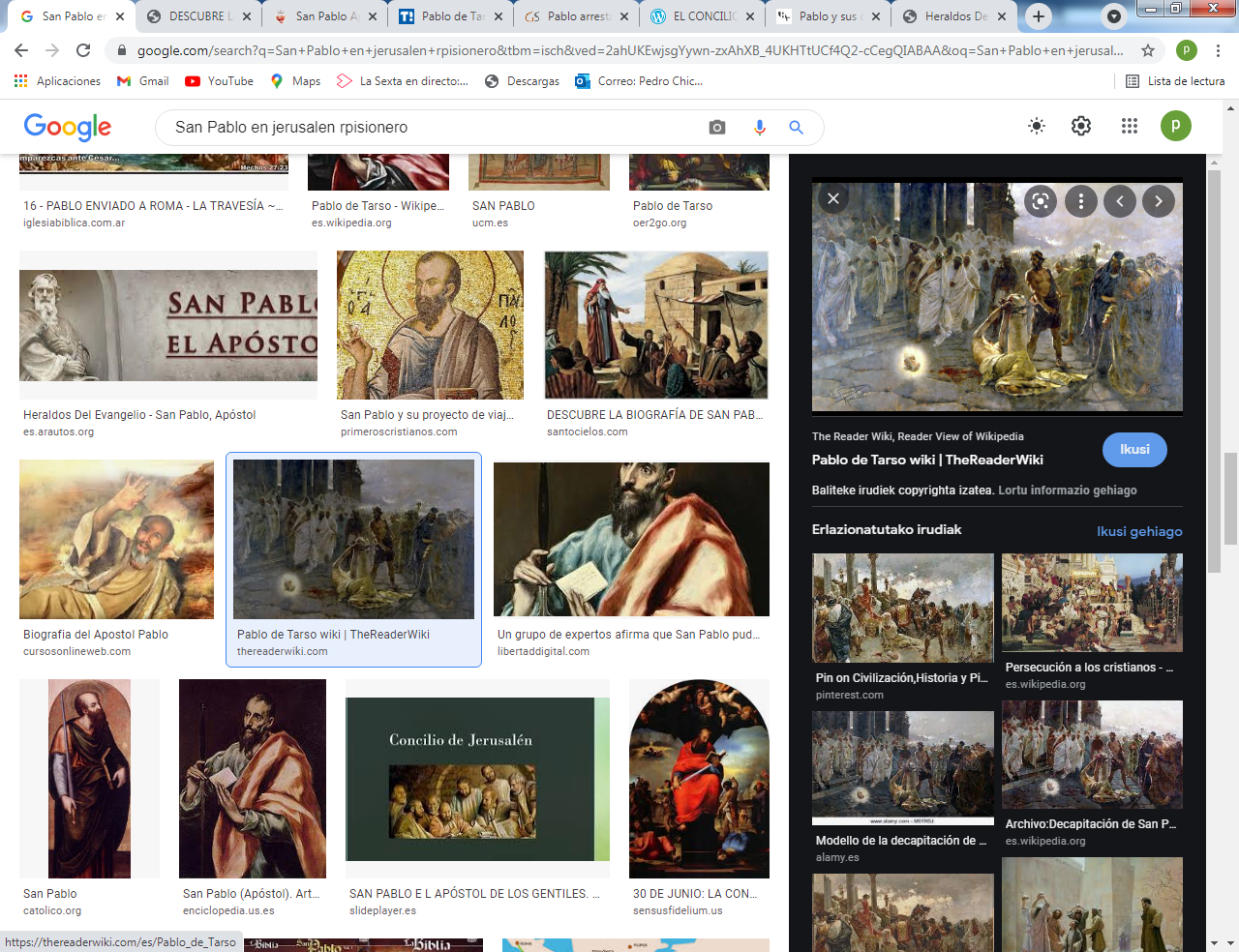 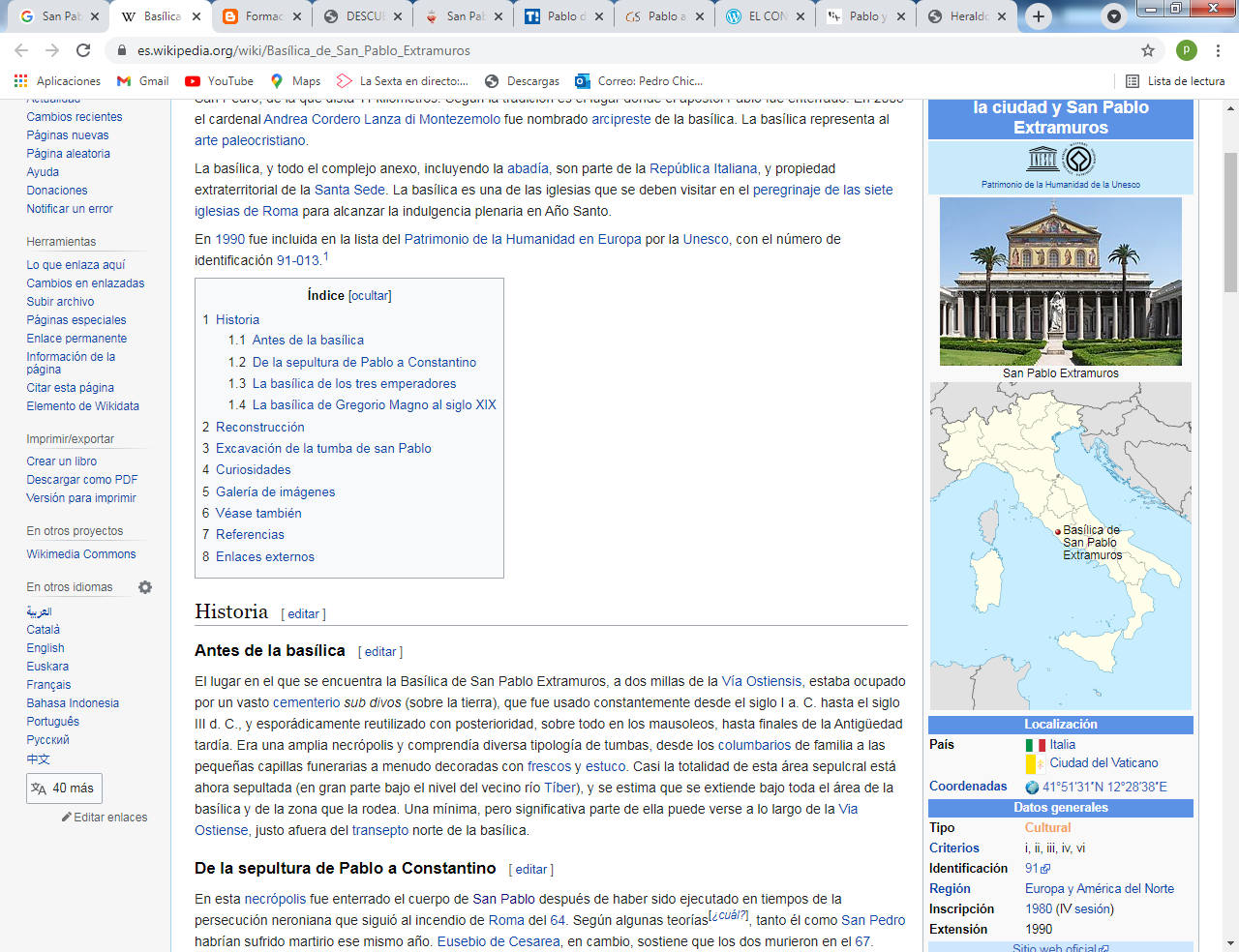      Donde según la tradición murió Pablo se levanta la Basílica renacentista de S. Pablo extramuros.  Y para no separarse de Pedro, en el templo del Vaticano se alza su imagen de sólida piedra, sin perder su símbolo de lucha, que fue la espada.+ + + + + + + + + + + + + + + + + + + + + + + + + +La página de Pablo alumno    Se le encargó en clase hacer un relato de los grandes viajes predicadores de S. Pablo  1º  Viaje a Damasco y luego a Tarso, su ciudad de nacimiento 2º  Viajes de Antioquia a Chipre y Asia 3º. Viaje, de Antioquia hasta Jerusalén y luego toda Asia  4º  Viaje  Toda Asia , Macedonia y luego Atenas y Corinto y de nuevo Jerusalén 5º  Viaje. Preso, desde Jerusalén y Cesarea a Roma 6º  Viaje. Desconocido desde Roma y  de nuevo a Roma donde murió mártir  El escolar Pablo se encargo de hacer con los compañeros  y compañeras de clase 6 grupos y de modo que cada grupo dijera cosas de su viaje  Salieron cosas muy interesantes , diciendo lo relativos a los mapas, como cosas que sucedieron en cada viaje  Al alumnos Pablo le toco el mejor, de Palestina a Roma preso. 5º Viaje_ _ _ _ _ _ _ _ _ _ _ _ _ _ _ _ _ _ _ _ _ _ _ _ _40 Relatos de nuestro programa que ofrecemos a todos los lectores Tres datos .Nombre biblico  /Niño (m) o niña [con f ] del cuento modelo) y valor o virtudAntiguo Testamento1 Adan y Eva   Vidallari -f- (amanecer) Vivir.Paz2 NoeSamin -f- (afortunado)  Trabajo3 Abraham   Unay -m-  (primero) Obediencia4 Jacob   Raquel -f- (elegida) Amistad5. Moisés Wisa -m- (Profeta) Fidelidad6 Samuel Wilka -m- (anunciar)  Piedad7 Sansón  Mamani-m- (energia) Fortaleza8. David  (Sayri-m- (principe) Valentía9 Salomón  Ramon -m-(señorio) Sabiduría10 Elías Elena -f- (griega) Oracion11 Eliseo Inti -m- (sol) Sinceridad12 Isaías Rodrigo -m-(fuerte) Prudencia13 Jeremias Alfo -f- ( blanco) Constancia14 Daniel Yawri -m-(lanza) Inteligencia15 Tobías Susana -f- ( blanca) Confianza16 Esther  Asiri -f- (sonriente ) Limpieza17 Judith  Kuka -f- (energia coca) Decisión18 Job  Wayra-m-  ( incansable) Paciencia 19 Jonás Takiri -m- (musico) Arrepentimiento20 Esdras, Inka -m-  ( jefe)TrabajoNuevo Testamento 21 Marcos Alberto   Ser discreto22 María Beatriz  f- (feliz) Abnegación23 San José. Kusi  -m-  trabajador  Sencillez, 24 Juan Bautista Florina  -f- (flor) Responsable25 Isabel  Maimar -f- (estrella) Alegria26 Pedro Rumi -m- (piedra)  Espontaneidad27Juan  Ruben-f-  ( color)   Confianza28 Magdalena Teresa -f- (serena) Gratitud29 Mateo Wari -m- (veloz) Desprendimiento30 Pablo Saulo -m-  ( viajero) Idealismo31 Lucas  Marino  Estudio32  Bernabe Luis  Rezar33 Timoteo y Tito Roberto. Trabajo34 Lasmujeres Ester  La verdad35 Los ciegos Elena Cortesía36 Los leprosos Fernando Reflexión37 Los paraliticos Jorge Autodominio38 Los posesos Lolita Fantasía39 Los enfermos  Cristina  Acompañamiento40 Los resucitados Carlos Belleza* * *  Relato 30 * * * San PabloEnviado por Jesús a losGentilesFiel seguidorDel Jesús que se le aparecióen el camino de Damasco Escritor de cartasde animación y de doctrinaincansable viajerode los años iniciales del cristianismo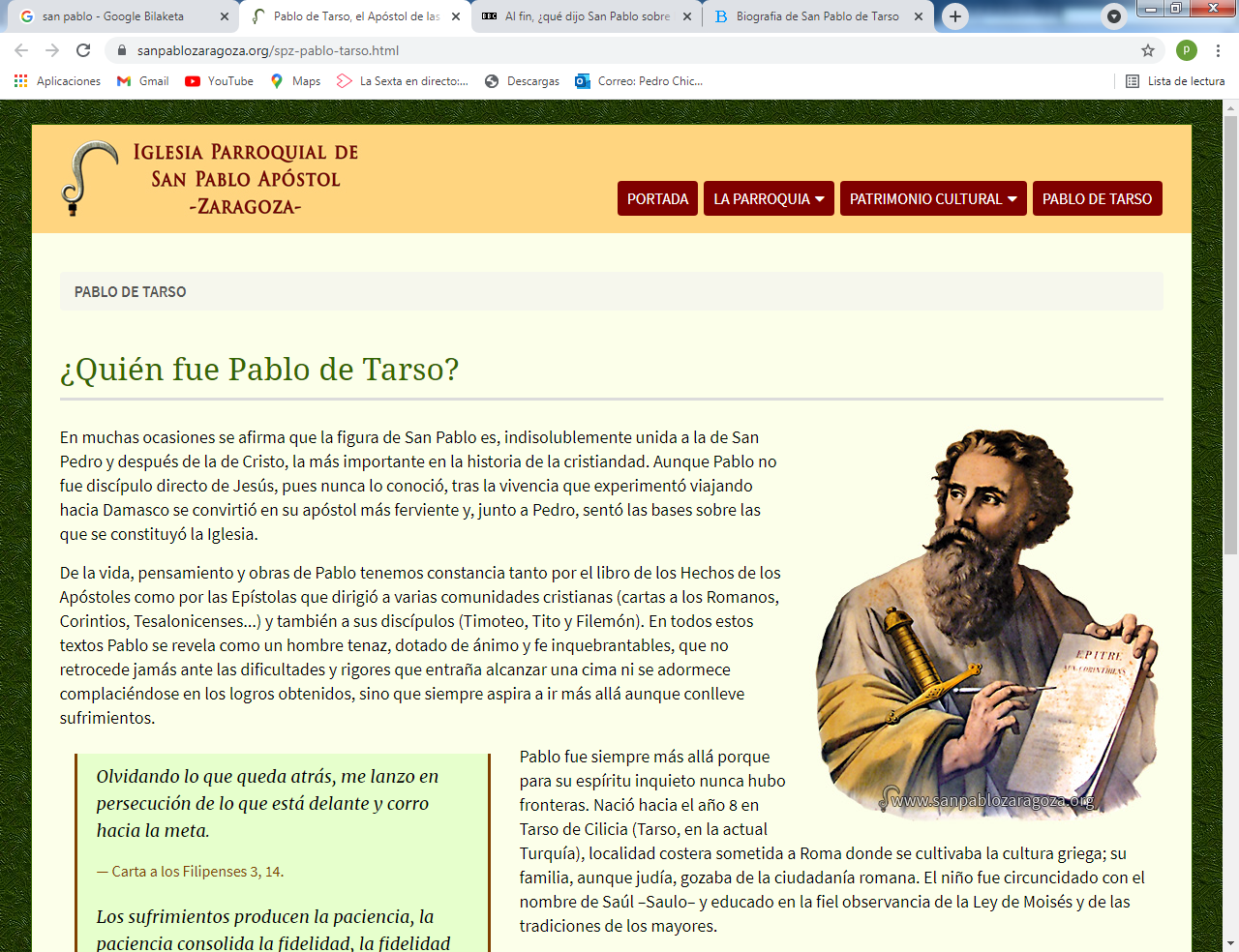 Saulo se llamaba un chicoactivo, movido y alegre,que quería saber si el llamarse Pablo era lo mismo que llamarse Saulo.Pero se admiraba de las cosas que se decían del incansable apóstol de los gentilesValor que se pretende resaltarEl valor del trabajo, contra la pereza